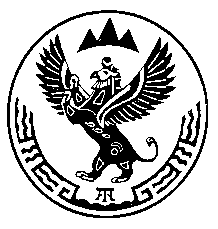 Министерство природных ресурсов, экологии итуризма Республики АлтайПРИКАЗ« 21 »  февраля 2020 г.                                                                         №  116                                               г. Горно-АлтайскО досрочном прекращении права пользования недрами сельской администрации Амурского сельского поселения по лицензии 04 РА 00214 ВЭВ соответствии с пунктом 9 части 2 статьи 20 Закона Российской Федерации от 21 февраля 1992 года №2395-1 «О недрах», заявлением главы сельской администрации Амурского сельского поселения В.М. Долгих, Административного регламента по предоставлению Министерством природных ресурсов, экологии и туризма Республики Алтай государственной услуги по принятию решений о досрочном прекращении, приостановлении и ограничении права пользования участками недр местного значения на территории Республики Алтай, утвержденного приказом Министерства природных ресурсов, экологии и туризма Республики Алтай от 1 апреля 2019 года №283, протокола заседания комиссии по рассмотрению заявок о предоставлении права пользования участками недр, внесению изменений, дополнений и переоформлению лицензий, досрочному прекращению права пользования недрами на территории Республики Алтай по участкам недр, отнесенным к компетенции Министерства природных ресурсов, экологии и туризма Республики Алтай от 20 февраля 2020 года № 537,п р и к а з ы в а ю:1. Досрочно прекратить право пользования недрами с даты подписания приказа по лицензии 04 РА 00214 ВЭ, выданной сельской администрации Амурского сельского поселения 11 октября 2018 года (дата государственной регистрации лицензии), с целевым назначением добыча подземных вод на участках недр местного значения «Скв. б/н (06)», «Скв. б/н (06)/1», расположенными в селе Юстик Усть-Коксинского района, по заявлению пользователя недр.2. Отделу недропользования и водных отношений (А.С. Сакладов):а) исключить лицензию из единого государственного реестра лицензий на право пользования участками недр местного значения;б) направить копию настоящего приказа сельской администрации Огневского сельского поселения (649481, Республика Алтай, Усть-Коксинский район, с. Амур, пер. Школьный, 7) и Горно-Алтайский филиал ФБУ «Территориальный фонд геологической информации по Сибирскому федеральному округу» (649000, Республика Алтай, г. Горно-Алтайск, ул. Улагашева, д.13).в) обеспечить публикацию настоящего приказа на сайте Министерства по адресу: www://mpr-ra.ru.3. Настоящий приказ вступает в силу со дня его подписания.4. Контроль за исполнением настоящего приказа возлагаю на заместителя министра Е.А. Мунатова.Исполняющий обязанности министра природных ресурсов, экологии итуризма Республики Алтай 						      Е.О. ПовароваВнесено:Начальником отдела недропользованияи водных отношений_______________А.С. СакладовымСогласовано:Заместитель министра_______________ Е.А. МунатовИсп. Амургушева Алла Александровна,главный специалист отдела недропользования иводных отношений,  6-25-27, mpr_ra@mail.ru 